REPORT ON NATIONAL WEBINAR ON MORPHOLOGICAL ANALYSIS A national webinar on ‘Morphological Analysis’ was organized by Department of English, Netaji Subhash Mahavidyalaya, Udaipur in collaboration with Department of English, Women’s College, Agartala on 18th January, 2022. The event was conducted through Google Meet at 7 pm. Dr. L. G. Patil, Former Head, English Department, Anantrao Thopte College & Research Centre, Bhor, Pune was roped in as the resource person. The patrons of the online talk were the Principals of the collaborating colleges. And the organizing secretaries of the event were Dr. Somali Saha, Assistant Professor of English, Women’s College, Agartala and Mrs. Patriot Debbarma, Assistant Professor of English, Netaji Subhash Mahavidyalaya. 	An introduction to the webinar was made by Mrs. Patriot Debbarma who enlightened the participants regarding the basics of morphology. Then she handed over the session to the speaker of the event Dr. L. G. Patil who enriched the participants regarding the topic of discussion. Every attempt was made by him to explicate Morphological analysis in theory and practice. The lecture gained huge response from the participants and question-and-answer session after the lecture was very engaging. This was followed by the speeches of Dr. Sudhan Debnath, Principal, Netaji Subhash Mahavidyalaya, Udaipur and Smt. Manidipa Debbarma, Principal, Women’s College, Agartala. The vote of thanks was proposed by Dr. Somali Saha, Assistant Professor of English, Women’s College, Agartala. The event witnessed participation of around 100 participants from across the country consisting of students and academicians. Given below are a few snapshots of the webinar.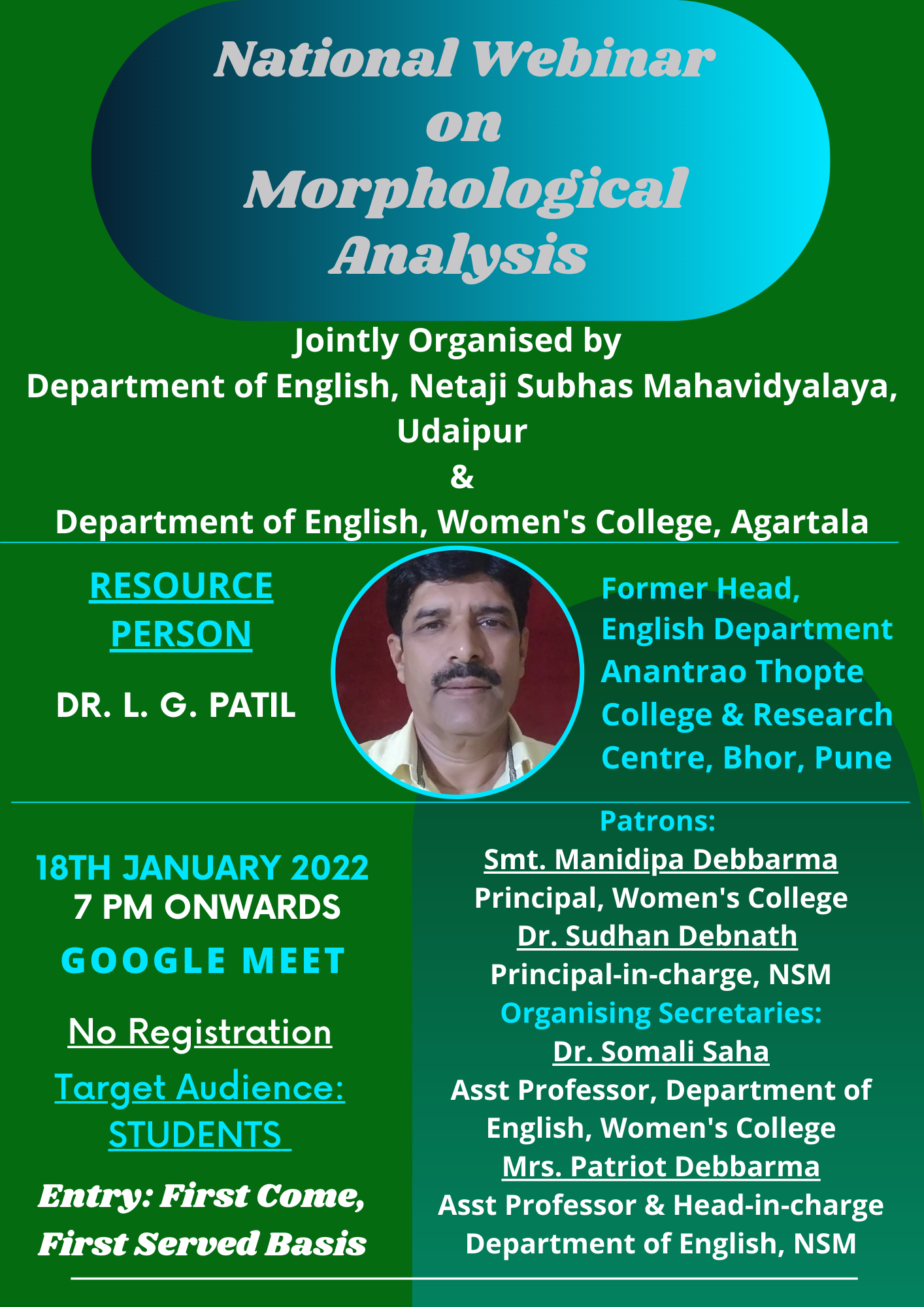 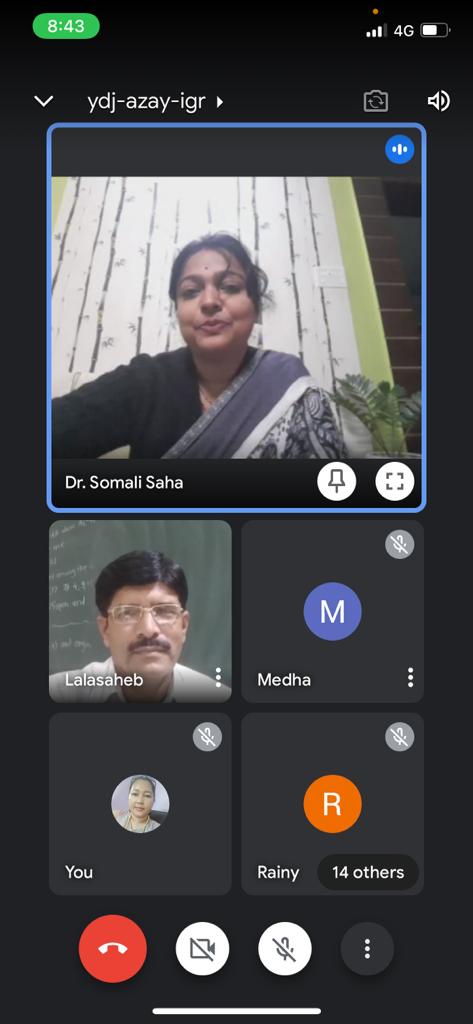 